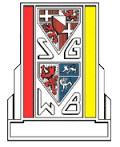 Woensdag 18 Mei 20225 kilometer parcours							                                                              Landgoed Eikenrode route            		Vertrek IKC Wereldwijs         Li		Laan van Eikenrode         Rd		Eikenlaan oversteken         Re		Waterleidingpad         Li		Meidoornlaan         Re       	Lindelaan          Li         	Kastanjelaan         Li         	Nootweg           Re       	Jhr. V. Sypesteynlaan         Re       	Alewijnlaan          Li         	De Mollstraat         Li         	Lieve Geelvincklaan         Re        	Catharina-Amalia Plantsoen         Li          	Tjalk          Re        	Rading         Re        	Industrieweg (Re na de Boni, langs Spelekids)          Re        	Vrijheid, vervolgen tot aan de Tjalk         Re        	Tjalk									     2,5 km         Re        	Jol         Li          	Regenboog         Re        	Tjalk oversteken         Li	     	Hallincklaan          Li          	Van Mijndenlaan         Li	        	Luitgardeweg         Re		Spanker, na 100m Re aanhoudenZ.O.Z         Re		naar ‘t Laantje         Li	        	’t Laantje         Re        	Nw Loosdrechtsedijk 						         Re        	Zwarte pad (Voor het hek van Landgoed Eikenrode)         Re	    	Einde Zwarte pad         Li         	Laan v Eikenrode,		 	               	IKC Wereldwijs						              4,75 kmHier het strookje wisselen voor morgen.Pauze-plaatsen:Bij Punt 13		Catharina-Amalia plantsoen bereikbaar via Lieve GeelvincklaanBij punt 17		Op de VrijheidLet op:Met uitzondering van Landgoed Zonnestraal, bent u vrij in het kiezen van een pauzeplaats. In overleg met de beheerder zijn de pauzeplekken op zijn terrein, vaste plekken. Als bestuur van de avondvierdaagse Loosdrecht nemen wij dan ook geen verantwoording als u toch kiest om op het landgoed te staan als wij het niet aangegeven hebben.Indien u een andere pauzeplaats kiest, wat niet op Landgoed Zonnestraal is, dient u erop te letten dat dit een veilige plek is voor alle wandelaars. Dus niet bij of naast drukke wegen enz. Mocht dit wel het geval zijn, dan zijn wij genoodzaakt in te grijpen. Graag de pauzeplaats netjes en schoon achterlaten, dus afval meenemen. Op de donderdag voor of tijdens het defilé, accepteren wij geen pauzeplaats meer.Namens het bestuur van Avondvierdaagse Loosdrecht.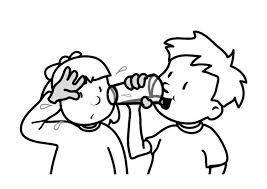 